         Na osnovu člana 13. Zakona o principima lokalne samouprave u FBiH (“Službene novine FBiH”, broj : 49/06 i 51/09 ) , člana 32. Zakona o budžetima u FBiH (“Službene novine FBiH”, broj : 102/13, 9/14, 13/14, 8/15, 91/15, 102/15  i  104/16 ) i člana 17. Statuta općine Doboj Istok (“Službene novine općine Doboj Istok”, broj: 05/08), Općinsko vijeće Doboj Istok na sjednici održanoj dana  22.12.2018. godine d o n o s i :BUDŽET OPĆINE DOBOJ ISTOK  ZA 2019. GODINUČlan 1.          OPĆI DIO          Budžet općine Doboj Istok za 2019 se sastoji od :BILANS PRIHODA I RASHODATEKUĆI BILANSČlan 2.Prihodi i rashodi po grupama utvrđuju se u bilansu prihoda i rashoda za 2019. godinu kako slijedi:prihodi B) IzdaciČlan 3.            Prihodi u Budžetu u iznosu od 3.116.000,00 KM raspoređuju se po korisnicima i namjeni u posebnom dijelu Budžeta.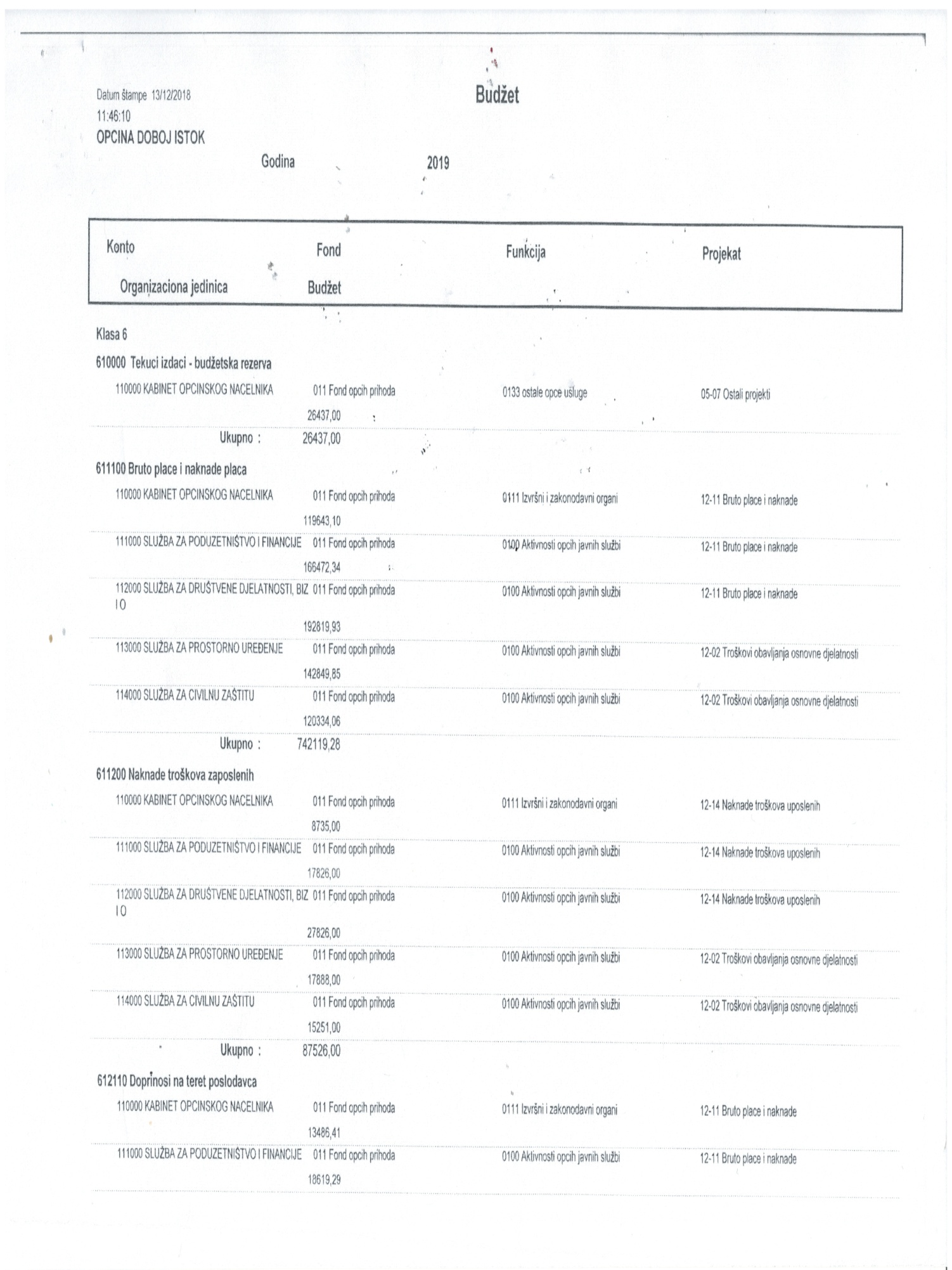 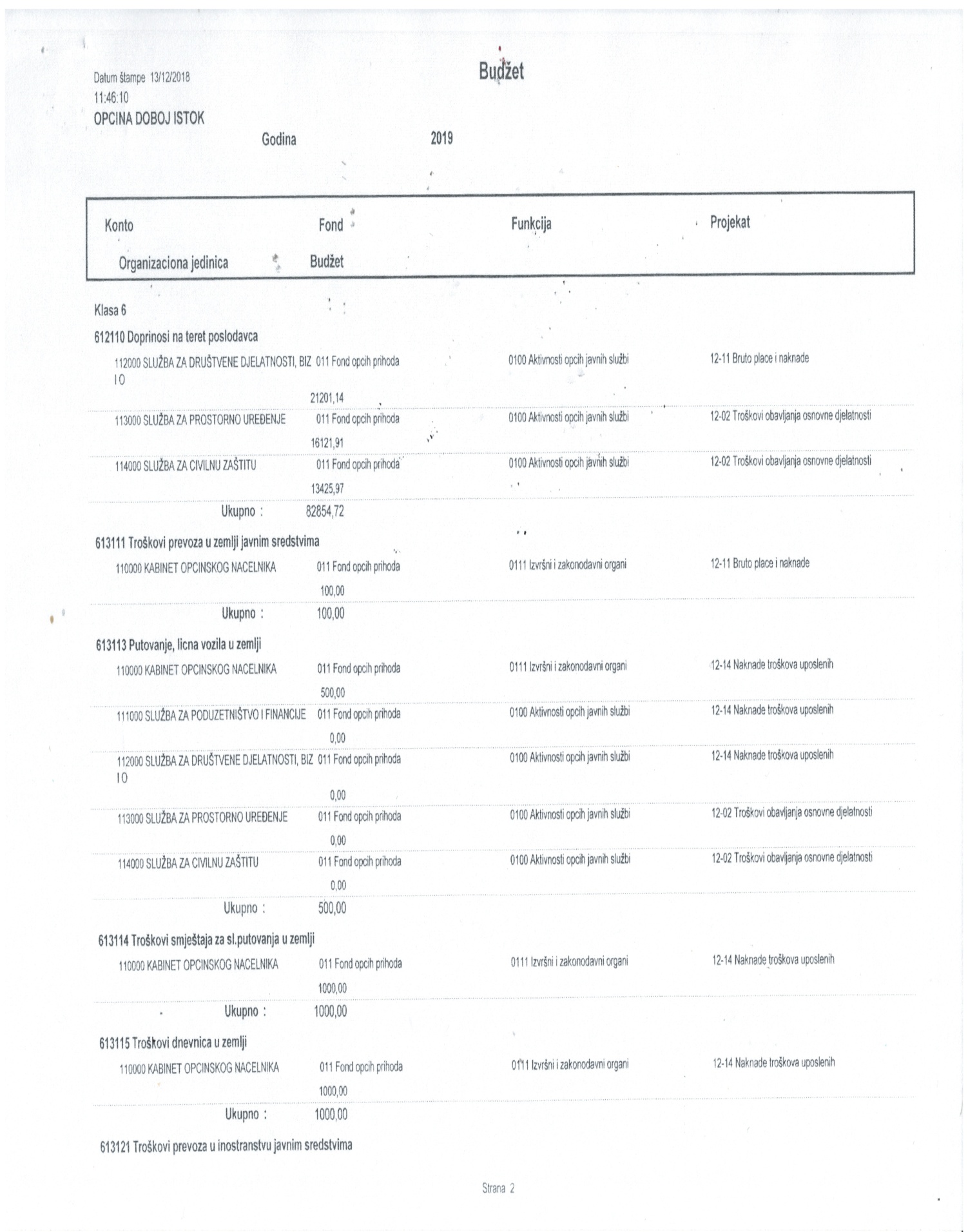 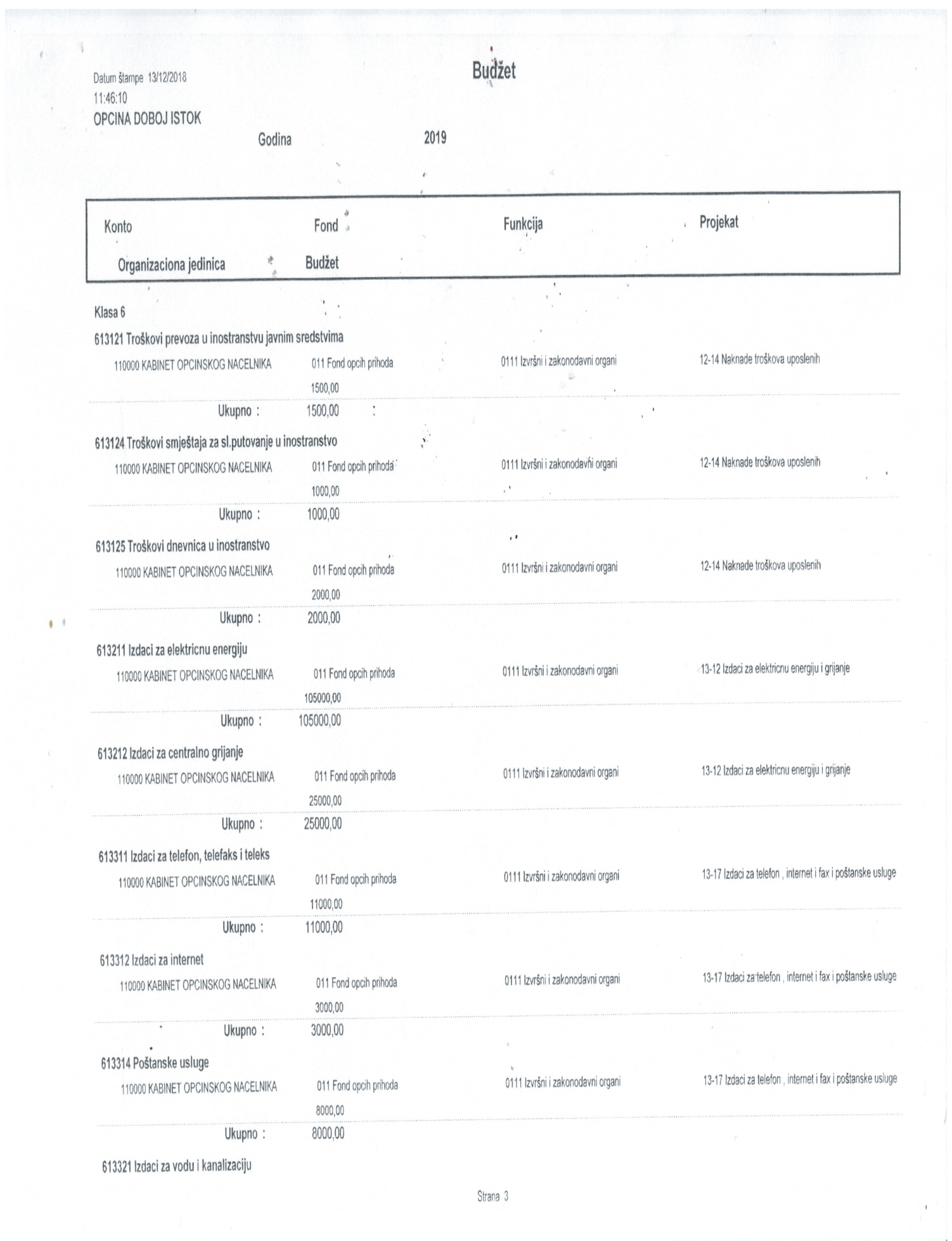 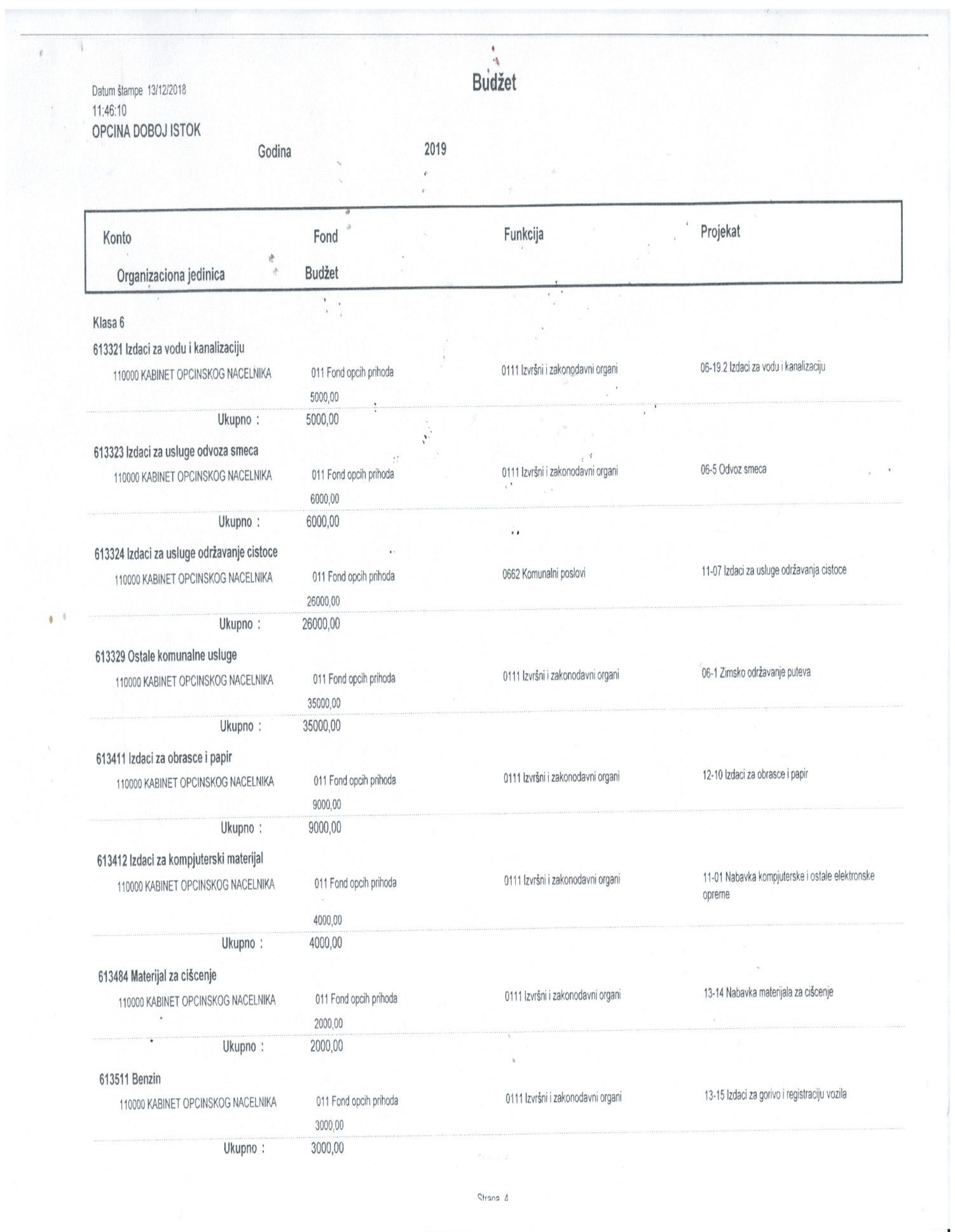 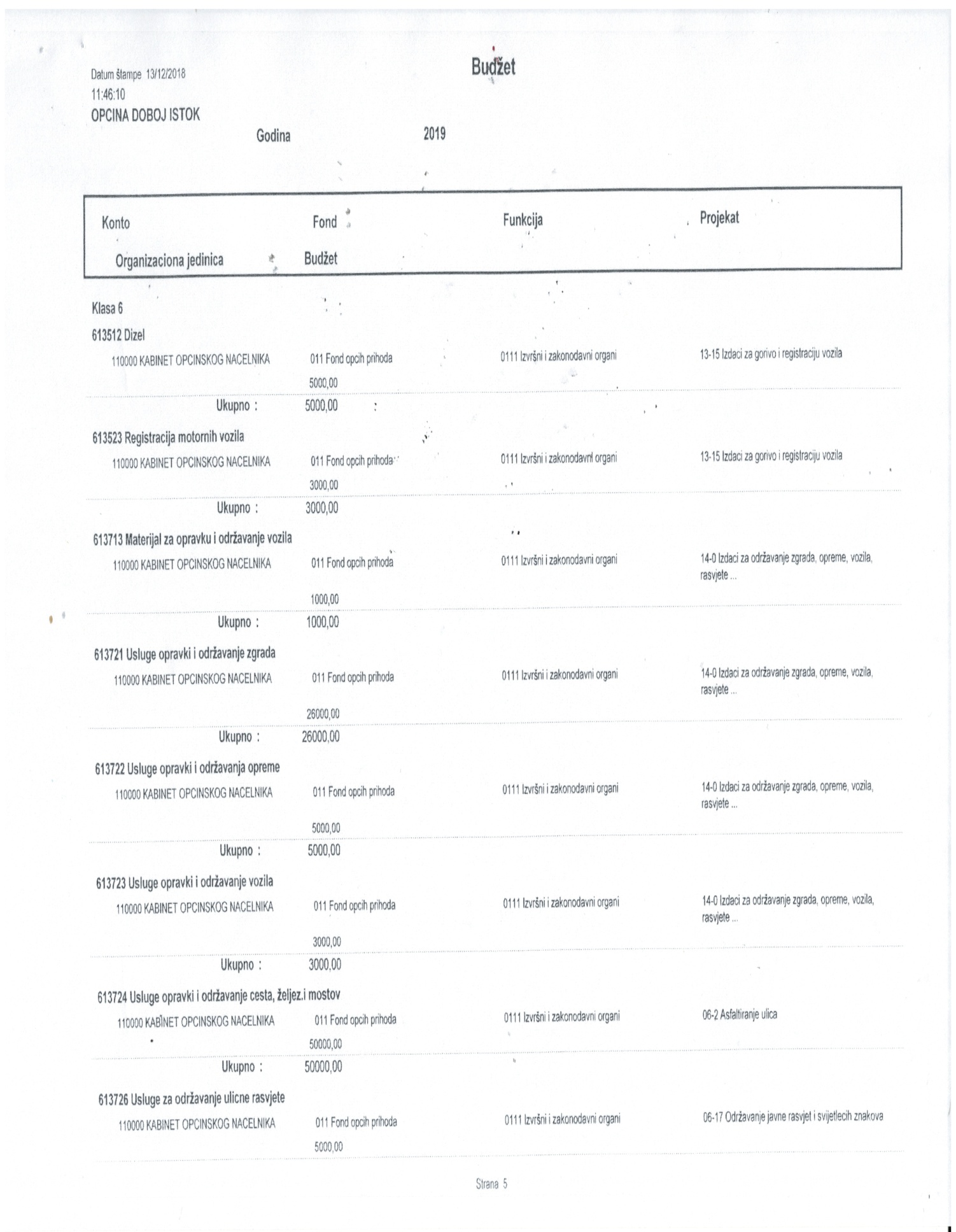 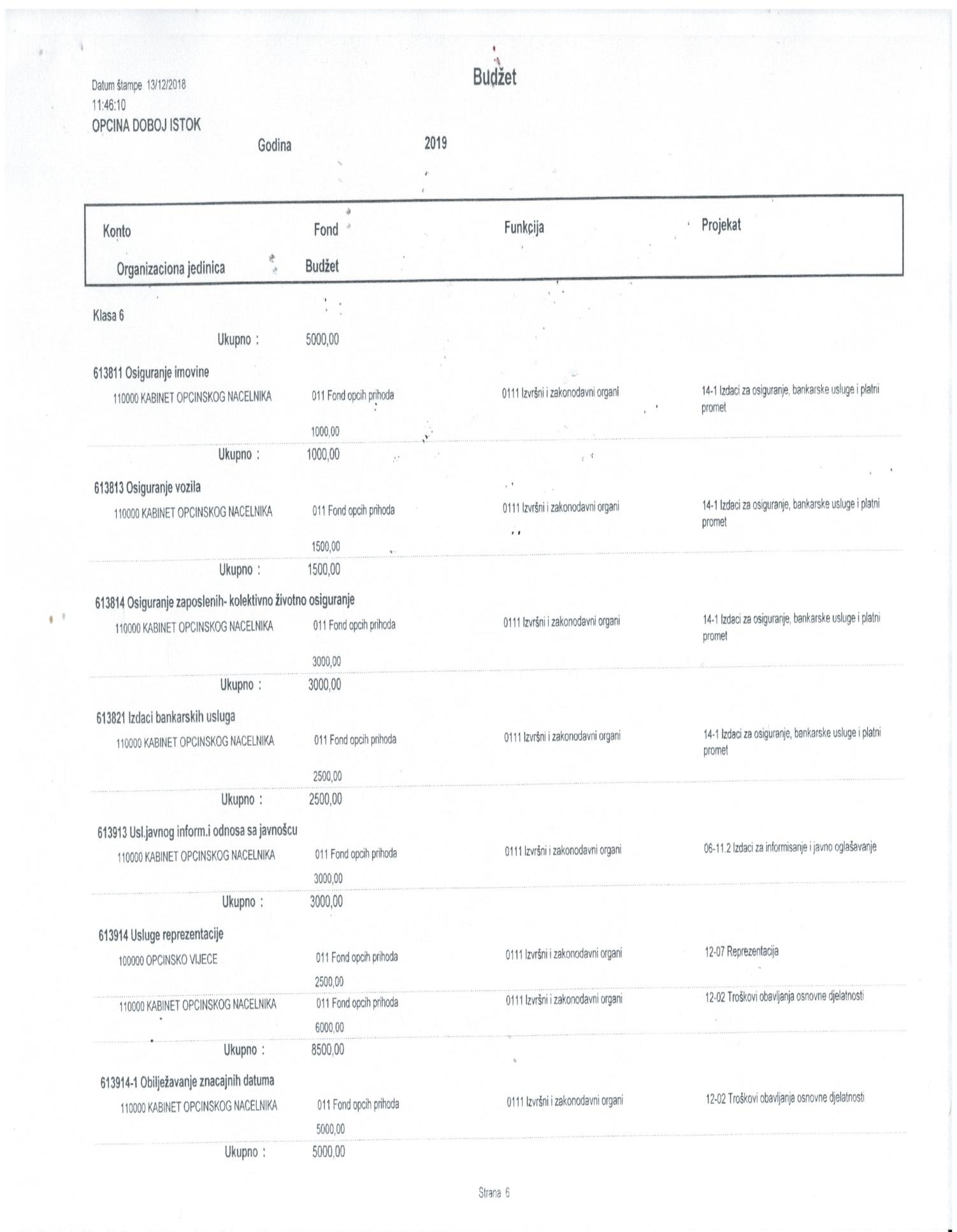 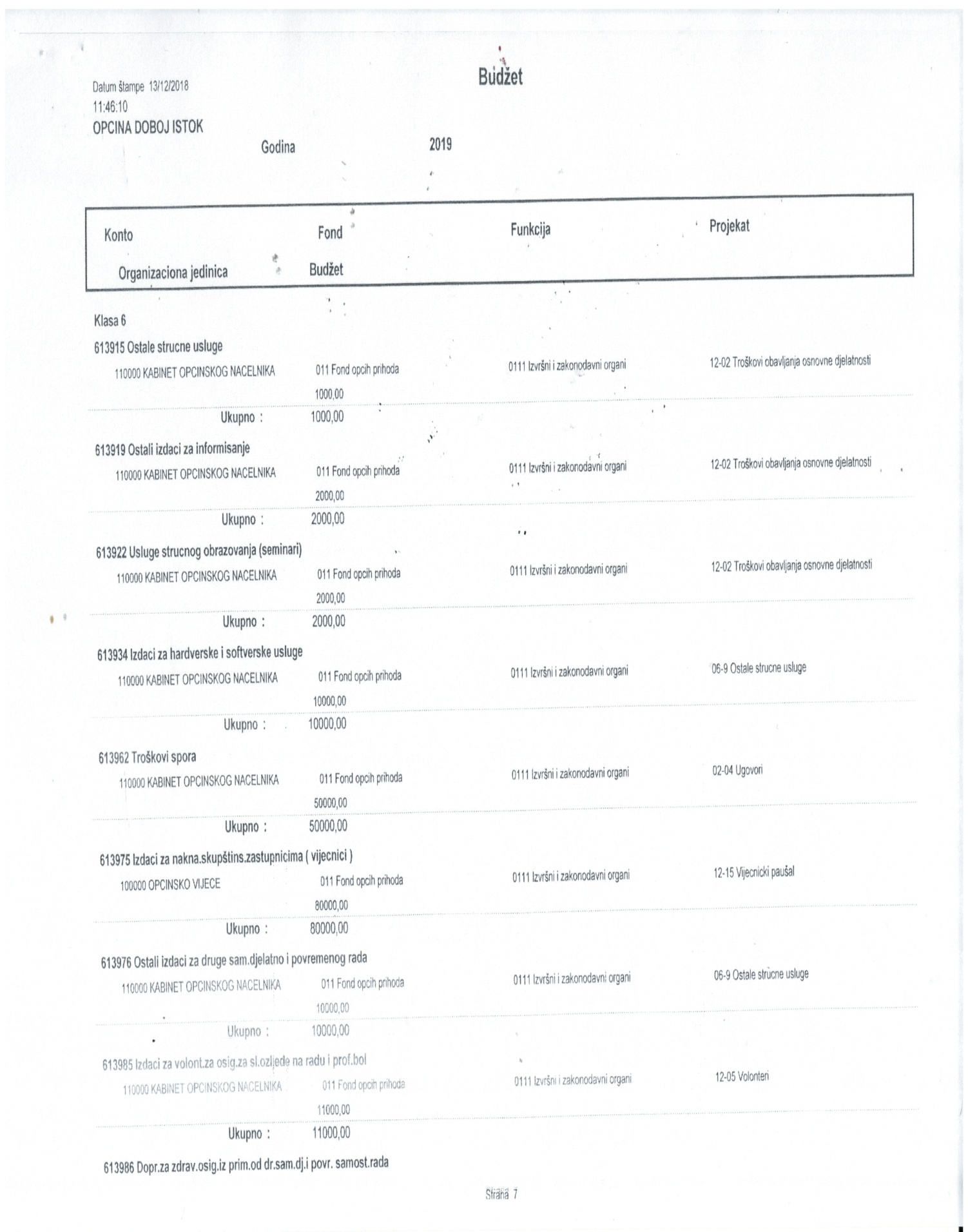 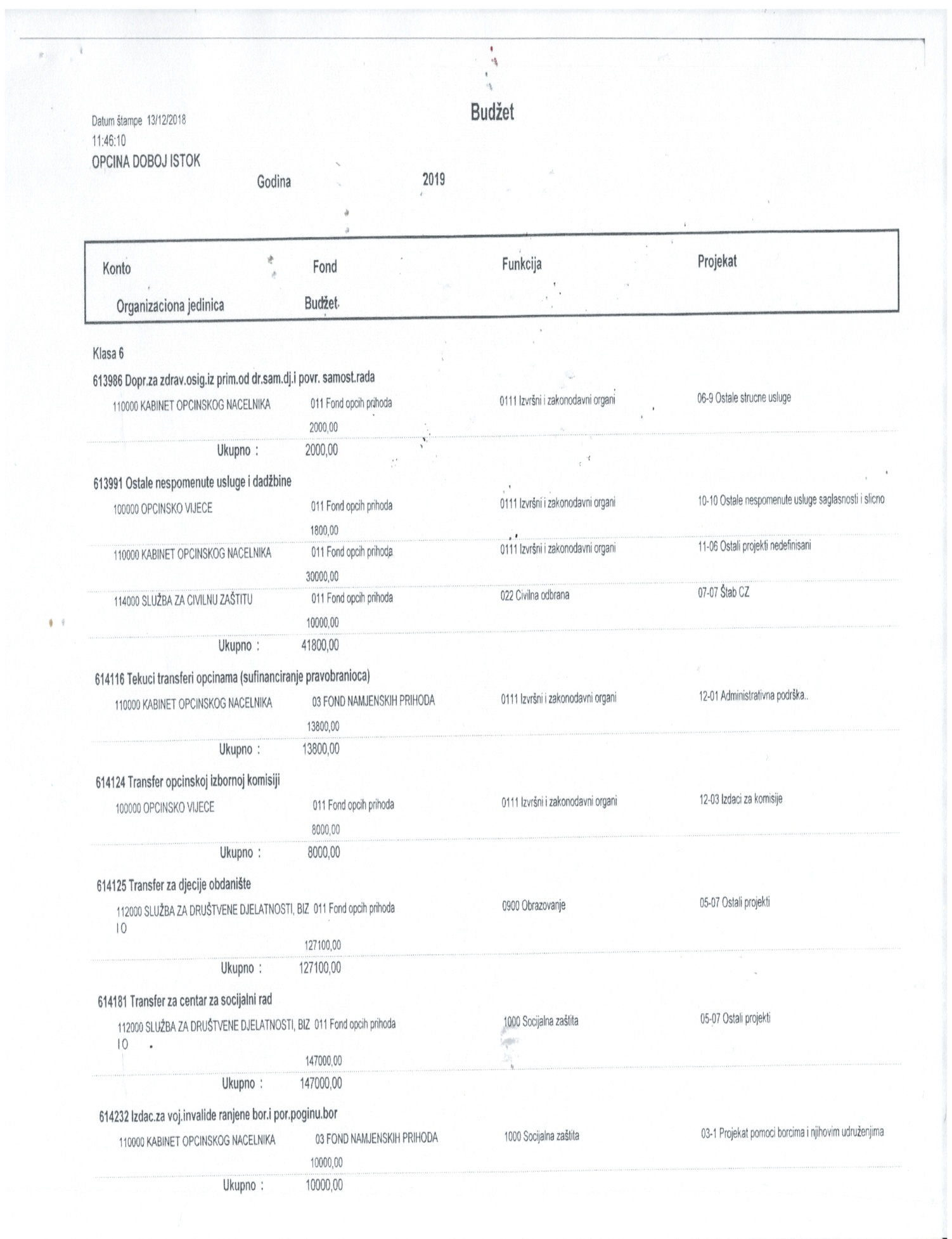 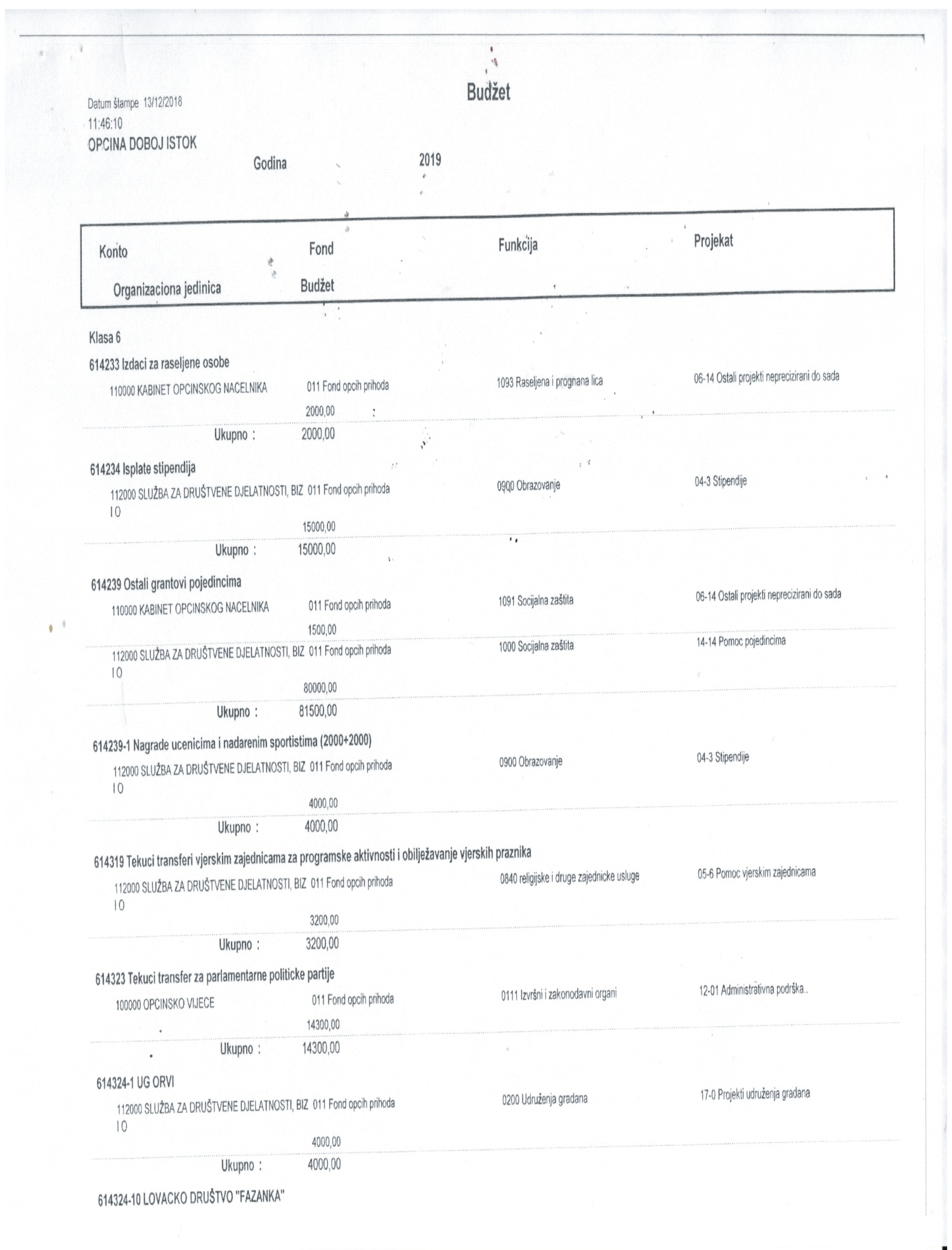 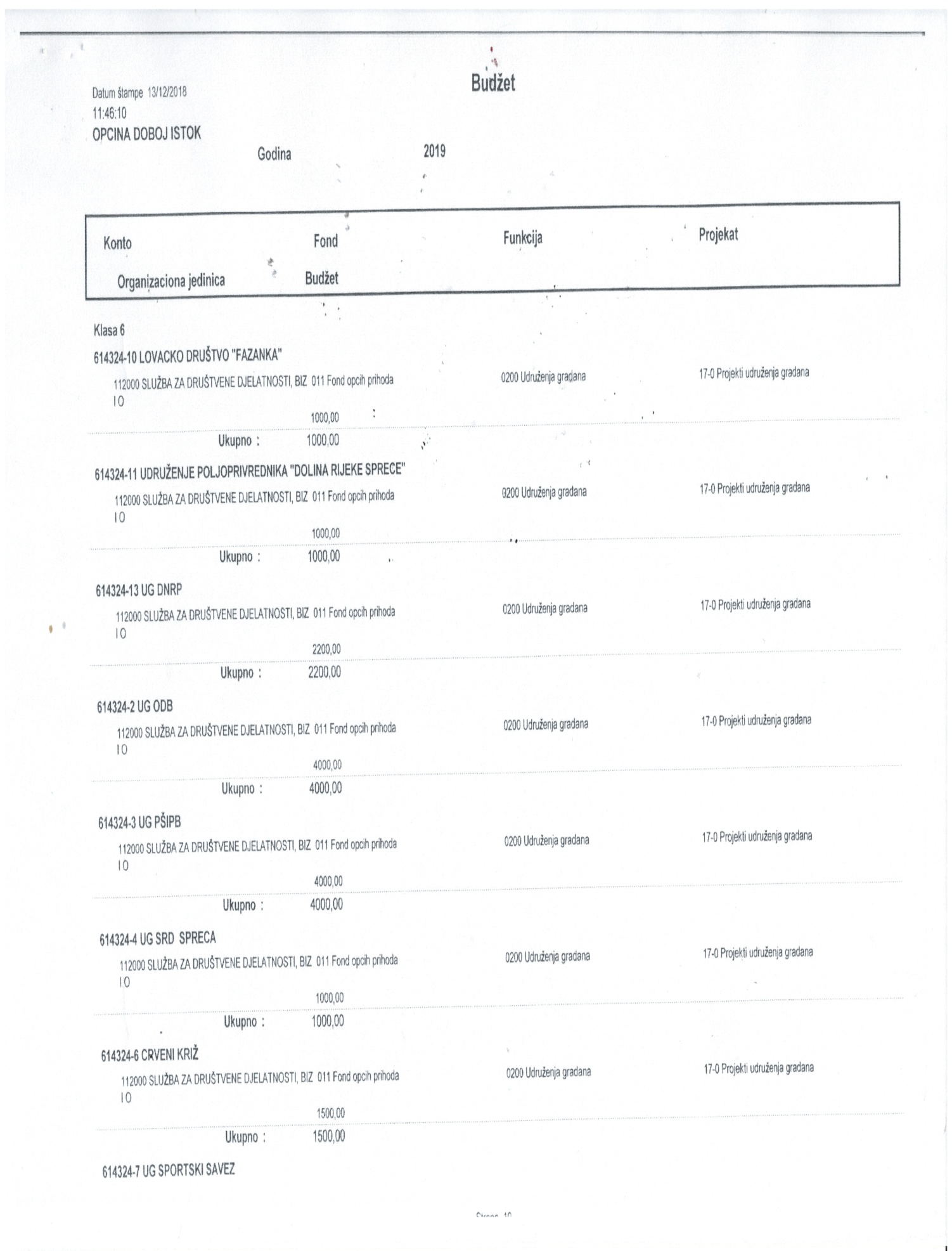 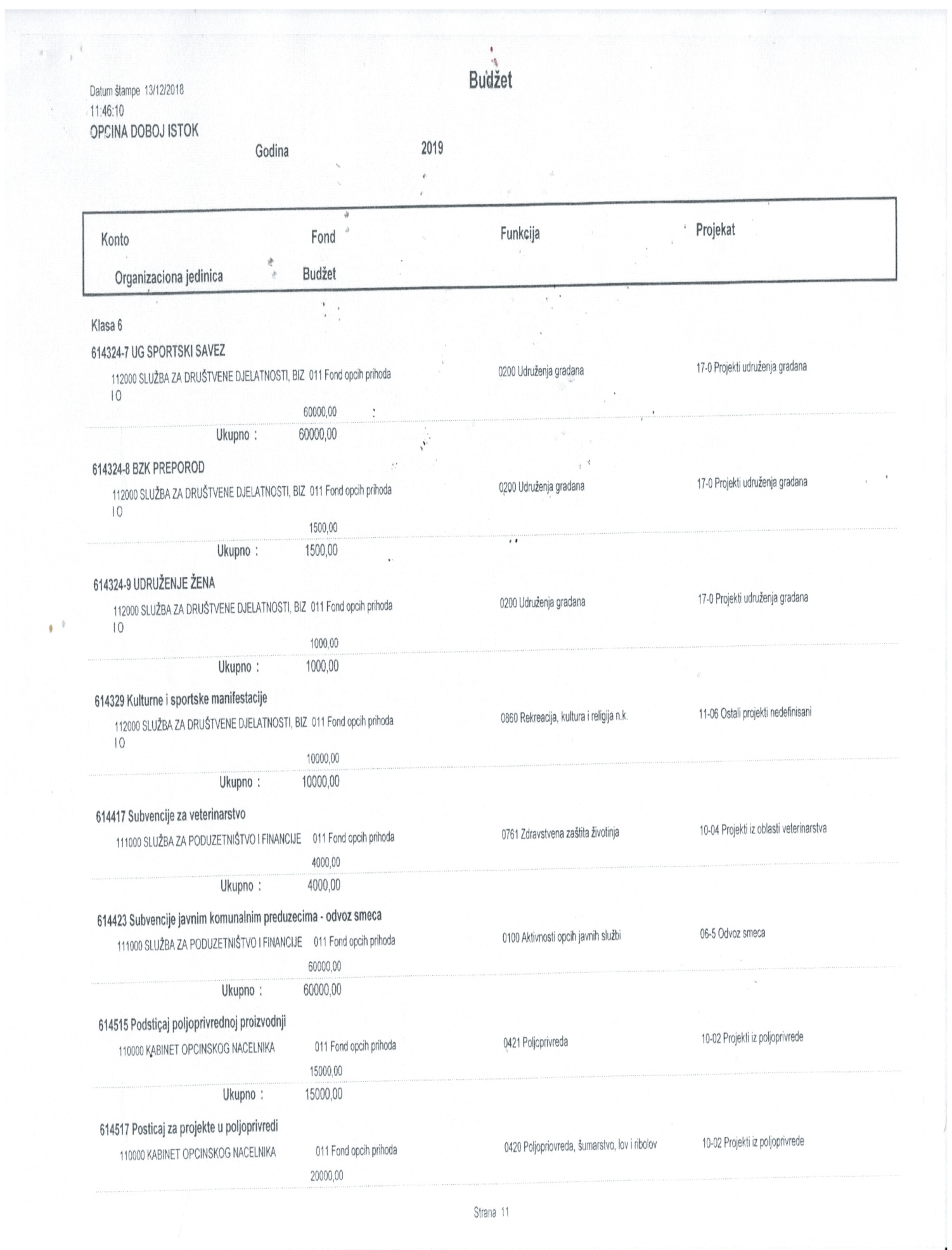 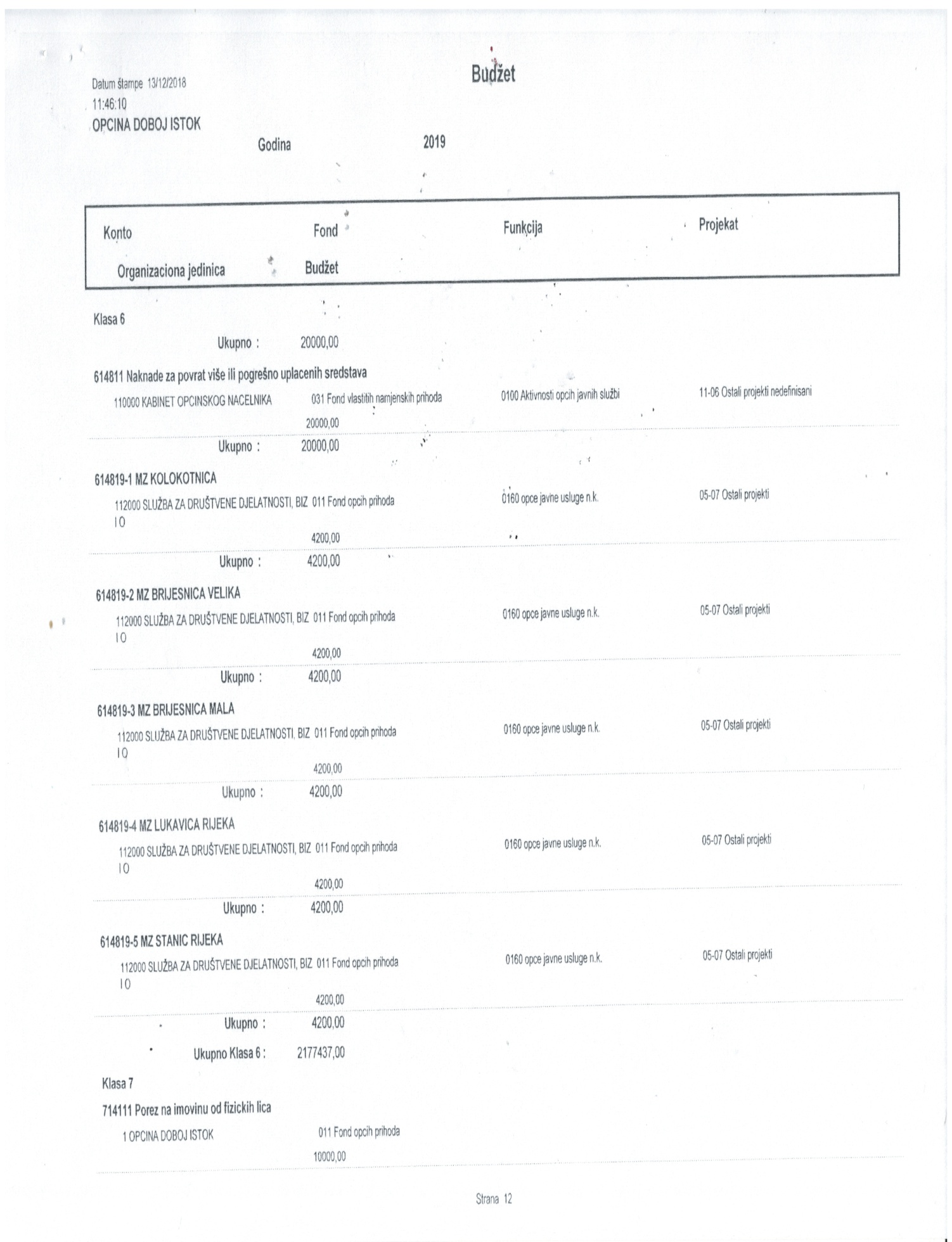 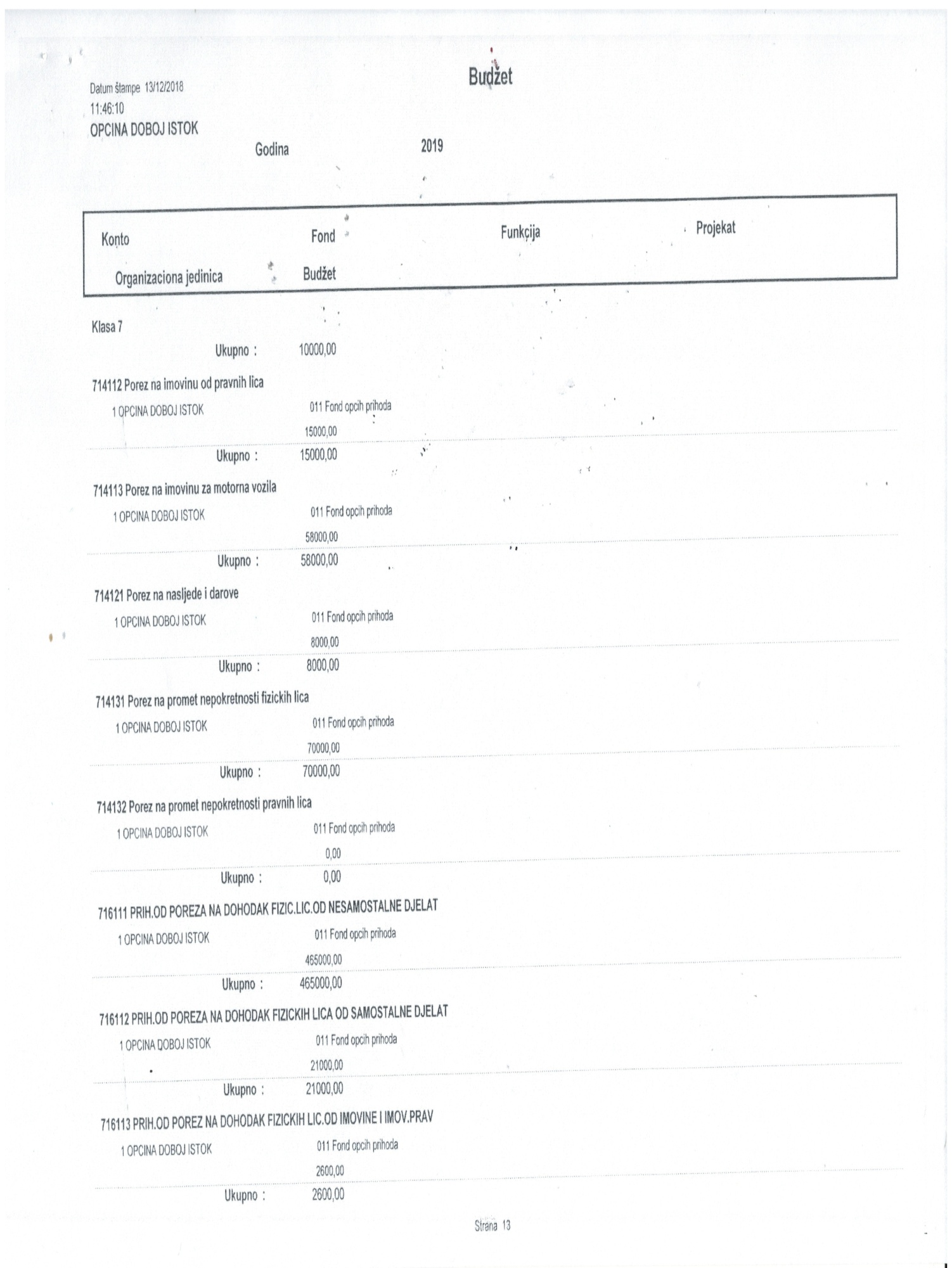 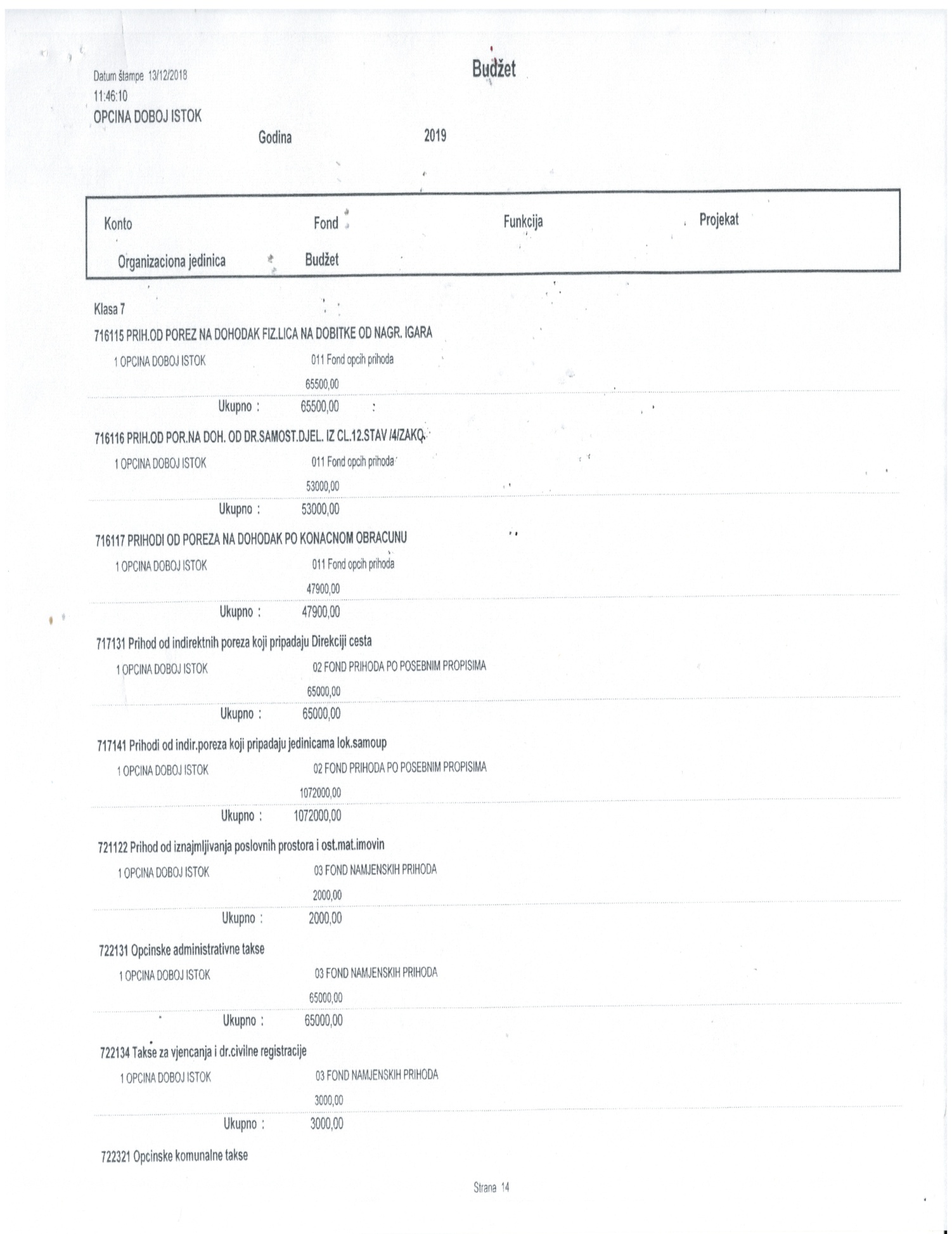 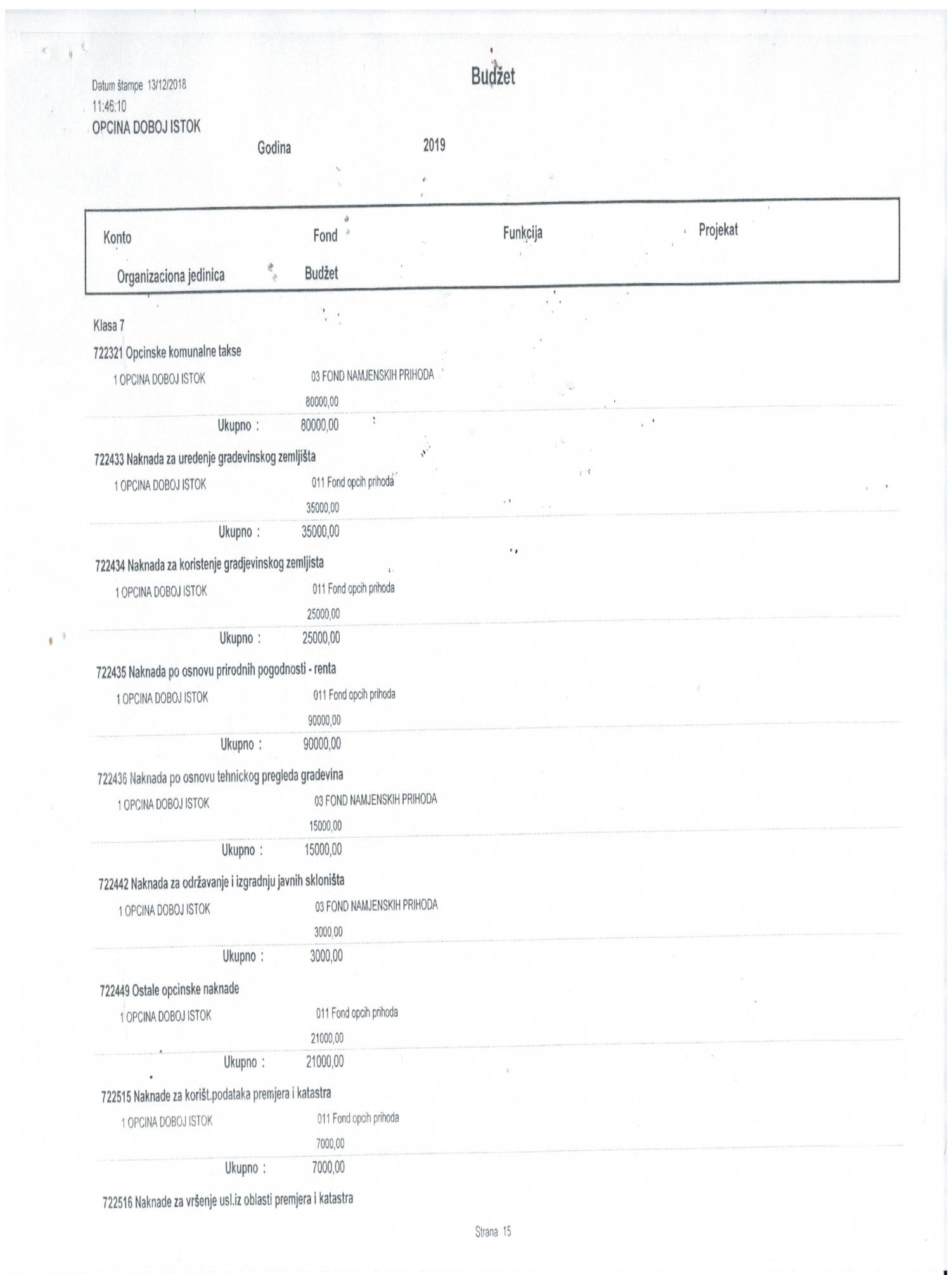 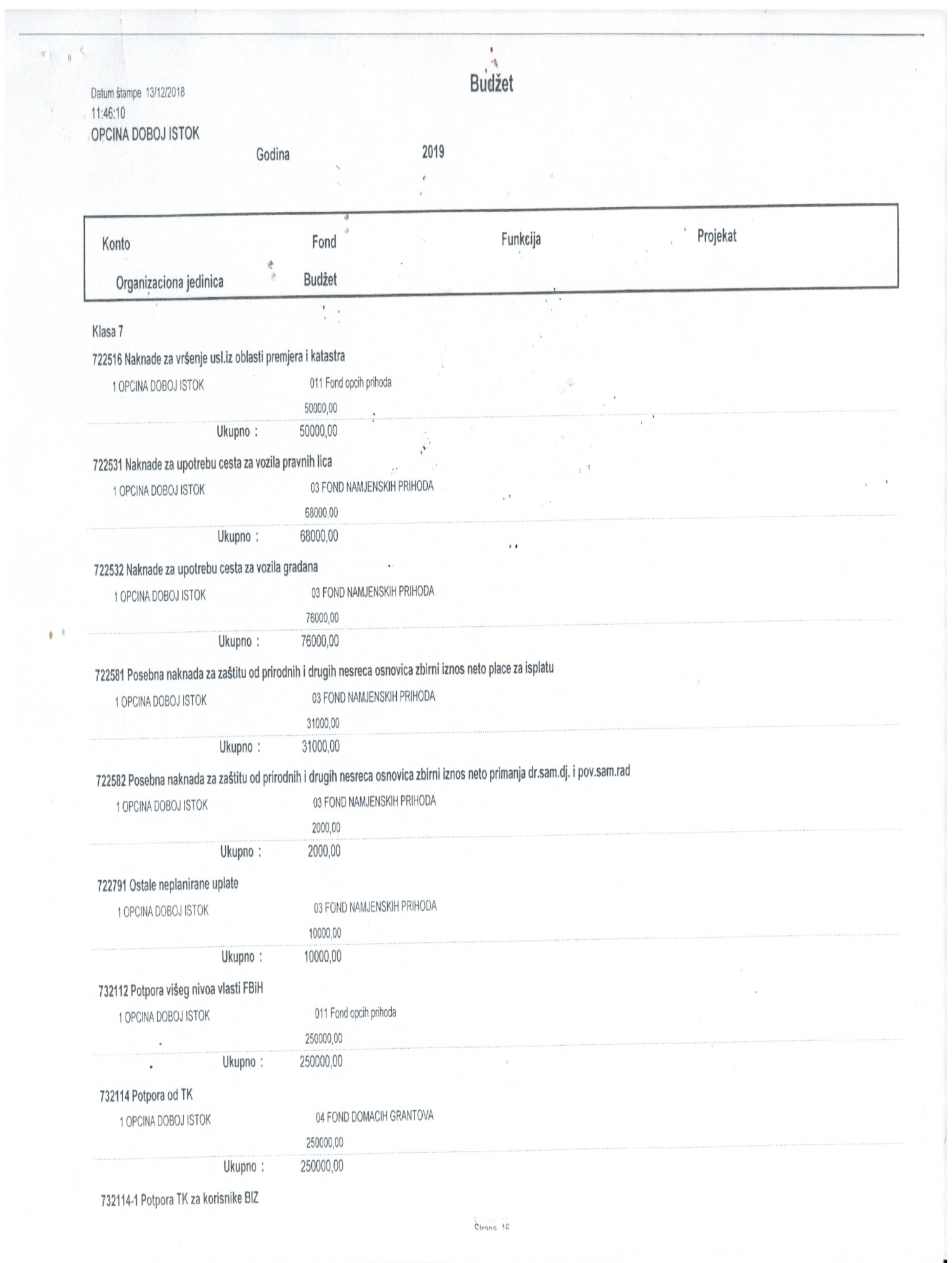 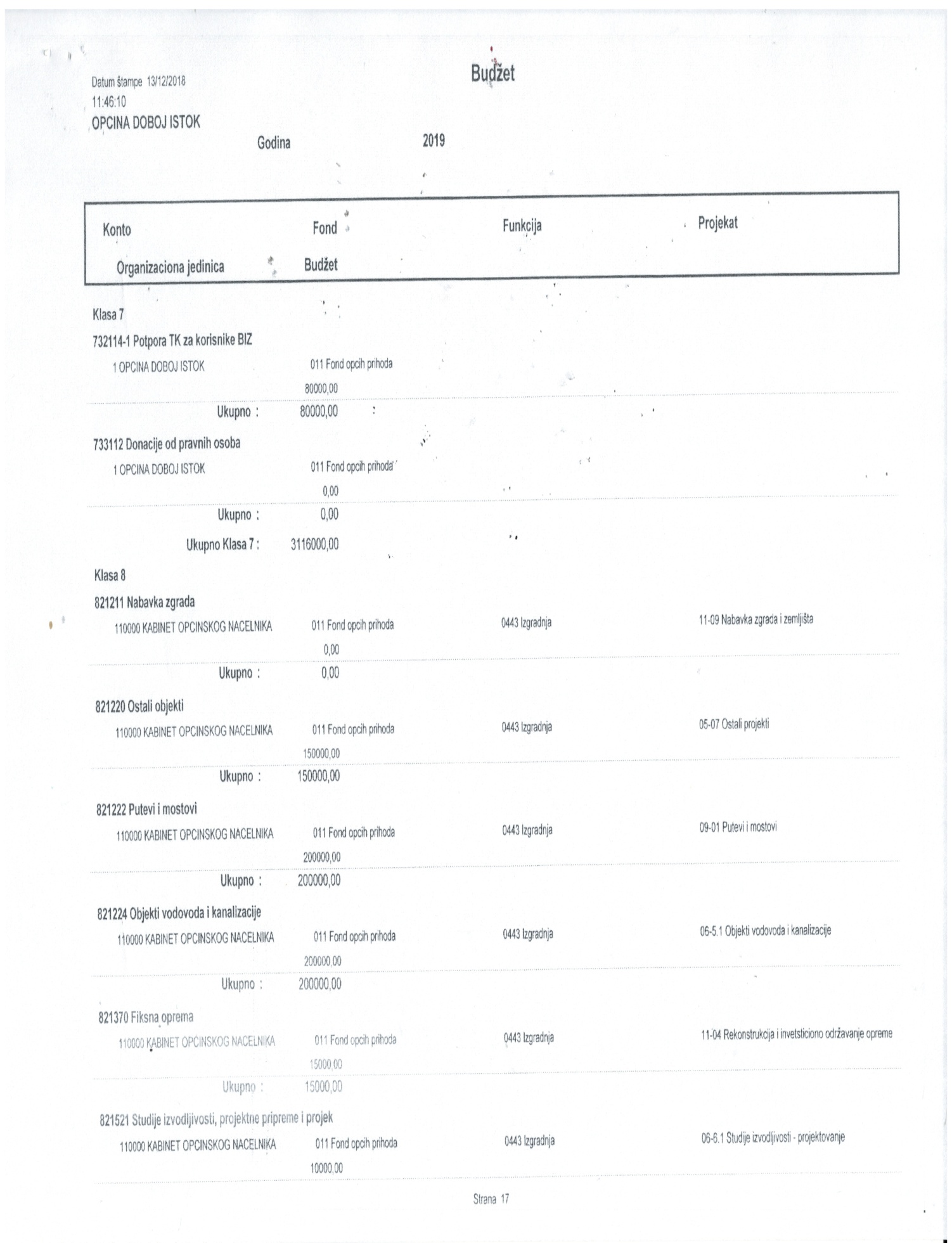 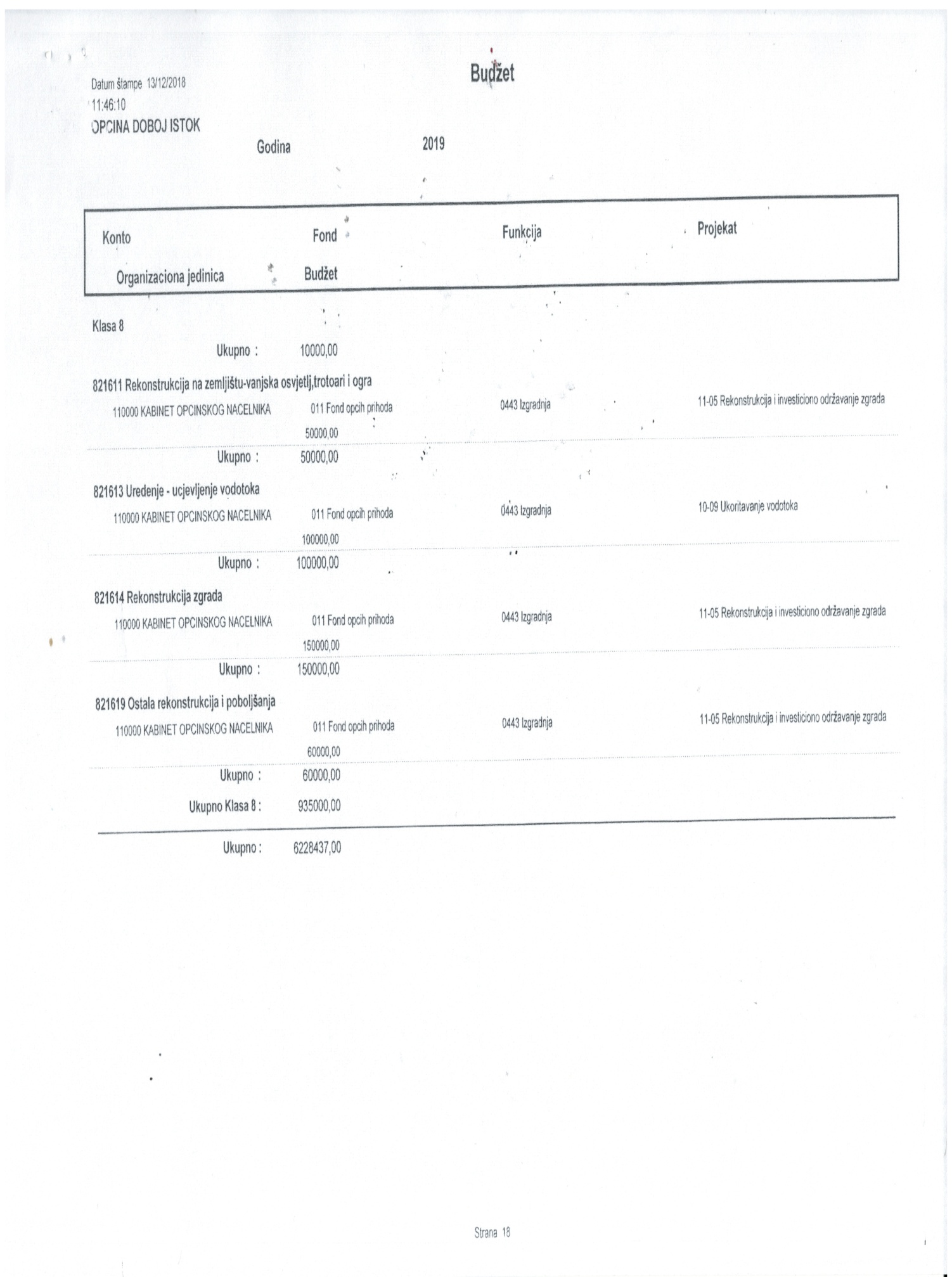 Član 4.            U tekuću rezervu Budžet općine Doboj Istok izdvaja se 1,04% prihoda bez primitaka, što iznosi 26.437,00 KM. Sredstva tekuće rezerve koristiti će se za potrebe koje nisu predviđene Budžetom ili su predviđene u nedovoljnom iznosu.Član 5.           Suficit iskazan u budžetu općine Doboj Istok za 2019. godinu u iznosu od 3.563,00 KM planiran je za pokriće deficita iz 2017. godine koje je iznosio 3.563,00 KM.Član 6.           Način izvršavanja Budžeta općine Doboj Istok za 2019 godinu, upravljanje prihodima, primicima i izdacima Budžeta, raspolaganje sredstvima tekućih i kapitalnih transfera, te prava i obaveze korisnika budžetskih sredstava utvrđuju se Odlukom o izvršenju Budžeta općine Doboj Istok za 2019. godinu koju donosi Općinsko vijeće.Član 7.           Ovaj Budžet stupa na snagu danom obajavljivanja u „Službenim novinama općine Doboj Istok“, a važi za fiskalnu 2019 godinu.BOSNA I HERCEGOVINA                                    Federacija Bosne i HercegovineTUZLANSKI KANTON                                                                                   PREDSJEDAVAJUĆI Općina Doboj Istok                                                                                       OPĆINSKOG VIJEĆAOPĆINSKO VIJEĆE                                                                                                                                       Dr. Ferid KonjićBroj:  02-14-1442 /18Dana:  24.12.2018. godine BUDŽETSKA SREDSTVAIZNOSPRIHODI I PRIMICI:3.116.000,00RASHODI I IZDACI :3.112.437,00RAZLIKA (SUFICIT):3.563,00R.BROPISPLAN ZA 20191Ukupni prihod3.116.000,002Ukupni rashodi2.177.437,003TEKUĆI BILANS(1-2)938.563,004Kapitani primici05Kapitalni izdaci935.000,006NETO NABAVKA NEF.IMOVINE(4-5)-935.000,007Primici od domaćeg zaduživanja08Otplate domaćeg zaduživanja09NETO ZADUŽIVANJE (7-8)010UKUPNI FINANSIJSKI REZULTAT(3+6+9)3.563,00R.b.Broj kontaPOZICIJAPlanirano1231   P R I H O D I  (2+17+36)3.116.000,002710000Prihodi od poreza(3+7+9+11+13+14+15+16)1.953.000,003711000Porezi na dobit pojedinaca i preduzeća (4+5+6)04711100Porezi na dobit pojedinaca (zaostale uplate poreza)5711200Porezi na dobit preduzeća6711900Porez na dobit banaka i dr.fin.organizacija, društava za osiguranje i reosiguranje imovine i lica, pravnih lica iz oblasti elektroprivrede, pošte i telekomunikacija i pravnih lica iz oblasti igara na sreću i ostalih preduzeća7712000Doprinosi za socijalnu zaštitu (7=8)08712100Doprinosi za socijalnu zaštitu 9713000Porezi na plaću i radnu snagu (13=14)010713100Porezi na plaću (zaostale uplate poreza)11714000Porez na imovinu (15=16)161.000,0012714100Porez na imovinu 161.000,00R.b.Broj kontaPOZICIJAPlanirano13715000Domaći porezi na dobra i usluge014716000Porezi na dohodak 655.000,0015717000Prihodi od indirektnih poreza1.137.000,0016719000Ostali porezi 017720000Neporezni prihodi (18+26+34+35)583.000,0018721000Prihodi od poduzetničkih aktivnosti i imovine i prihodi od pozitivnih kursnih razlika ( 19+..............+25)2.000,0019721100Prihodi od nefin.javnih preduzeća i fin. Institucija2.000,0020721200Ostali prihodi od imovine 021721300Kamate i dividende primljene od pozajmica i učešća u kapitalu022721400Naknade primljene od pozajmica i učešća u kapitalu023721500Prihodi od pozitivnih kursnih razlika024721600Prihodi od privatizacije 025721700Prihodi po osnovu premije i provizije za izdatu garanciju026722000Naknade i takse i prihodi od pružanja javnih usluga (27+..........33)581.000,0027722100Administrativne takse68.000,0028722200Sudske takse029722300Komunalne naknade i takes80.000,0030722400Ostale budžetske naknade i takse189.000,0031722500Naknade i takse po federalnim zakonima i drugim propisima234.000,0032722600Prihodi od pružanja javnih usluga (prihodi od vlastitih djelatnosti korisnika budžeta i vlastiti prihodi)033722700Neplanirane uplate-prihodi 10.000,0034723000Novčane kazne 035777000Drugi tekući prihodi036Primljeni transferi (Transferi i donacije) (37+38+39+40+41+42)580.000,0037731100Primljeni tekući transferi od inostranih Vlada i međunarodnih organizacija038732100Primljeni transferi od ostalih nivoa vlasti 580.000,0039741100Primljeni kapitalni transferi od inostranih Vlada040742100Kapitalni transferi od ostalih nivoa vlasti i fondova041742200Kapitalni transferi iz nevladinih izvora042733100Donacije 0R.b.Broj kontaPOZICIJAPlanirano1R A S H O D I   (1+5+6+16+25+33+38)2.177.437,002611000Plaće i naknade troškova zaposlenih (3+4)829.645,003611100Bruto plaće i naknade plaća742.119,284611200Naknade troškova zaposlenih87.526,005612000Doprinosi poslodavca i ostali doprinosi82.854,726613000Izdaci za materijal, sitan inventar i usluge (7+..........+15)581.400,007613100Putni troškovi7.100,008613200Izdaci za energiju130.000,009613300Izdaci za komunikaciju i komunalne usluge94.000,0010613400Nabavka materijala i sitnog inventara15.000,0011613500Izdaci za usluge prevoza i goriva11.000,0012613600Unajmljivanje imovine, opreme i nematerijalne imovine013613700Izdaci za tekuće održavanje90.000,0014613800Izdaci osiguranja, bankarskih usluga i usluga platnog prometa8.000,0015613900Ugovorene i druge posebne usluge226.300,0016614000Tekući transferi i drugi tekući rashodi  (17+.........+24)657.100,0017614100Tekući transferi  drugim nivoima vlasti295.900,0018614200Tekući transferi pojedincima112.500,0019614300Tekući transferi neprofitnim organizacijama108.700,0020614400Subvencije javnim preduzećima64.000,0021614500Subvencije privatnim preduzećima i poduzetnicima35.000,0022614600Subvencije finansijskim institucijama023614700Tekući transferi  u inostranstvo024614800Drugi tekući rashodi41.000,0025615000Kapitalni transferi (26+.......+32)026615100Kapitalni transferi drugim nivoima vlasti027615200Kapitalni transferi pojedincima028615300Kapitalni transferi neprofitnim organizacijama0R.b.Broj KontaPOZICIJAPlanirano29615400Kapitalni transferi javnim preduzećima030615500Kapitalni transferi privatnim preduzećima i poduzetnicima031615600Kapitalni transferi finansijskim institucijama032615700Kapitalni transferi u inostranstvo033616000Izdaci za kamate   (34+35+36+37)034616100Kamate na pozajmice primljene kroz Državu035616200Izdaci za inostrane kamate036616300Kamate na domaće pozajmljivanje037616500Izdaci za kamate vezane za dug po izdatim garancijama038600000Tekuća budžetska rezerva26.437,0040811100Primici od prodaje stalnih sredstava041811200Primici od prodaje federalnih robnih rezervi042811900Ostali kapitalni primici043821000Izdaci za nabavku stalnih sredstava(44+……+49)935.000,0044821100Nabavka zemljišta, šuma i višegodišnjih zasada045821200Nabavka građevina550.000,0046821300Nabavka opreme15.000,0047821400Nabavka ostalih stalnih sredstava048821500Nabavka stalnih sredstava u obliku prava10.000,0049821600Rekonstrukcija i investicijsko održavanje360.000,00